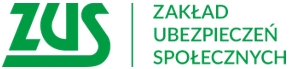 Informacja prasowaZUS zakończył wysyłkę zawiadomień o wysokości stopy procentowej składki na ubezpieczenie wypadkoweZakład Ubezpieczeń Społecznych wysłał zawiadomienia o wysokości stopy procentowej składki na ubezpieczenie wypadkowe do 154 620 płatników składek. Wskazana w zawiadomieniu stopa procentowa składki będzie obowiązywała w roku składkowym trwającym od 1 kwietnia 2021 r. do 31 marca 2022 r. ZUS wysłał zawiadomienia do płatników składek, którzy przekazali do Zakładu informację ZUS IWA za trzy ostatnie lata kalendarzowe, tj. za 2018, 2019 i 2020 r. Płatnicy, którzy nie złożyli informacji ZUS IWA za wskazane trzy lata, nawet jeśli złożyli ją za rok 2020, zobowiązani są do samodzielnego ustalenia obowiązującej ich w nowym roku składkowym stopy procentowej składki.Informację ZUS IWA za rok 2020 zobowiązani byli złożyć płatnicy, którzy jednocześnie: byli zgłoszeni nieprzerwanie, od 1 stycznia do 31 grudnia 2020 r. i co najmniej jeden dzień w styczniu 2021 r.,  jako płatnicy składek, do ubezpieczenia wypadkowego, ponadto w 2020 r. zgłaszali do ubezpieczenia wypadkowego co najmniej 10 ubezpieczonych, a także 31 grudnia 2020 r. byli wpisani do rejestru REGON. Informację płatnicy mieli obowiązek złożyć do 1 lutego.Szczegółowe informacje o ustalaniu składki na ubezpieczenie wypadkowe można znaleźć na stronie internetowej www.zus.pl, pod numerem telefonu 22 560 16 00 oraz w każdej placówce Zakładu.Marlena Nowickaregionalna rzeczniczka prasowa ZUS w Wielkopolsce